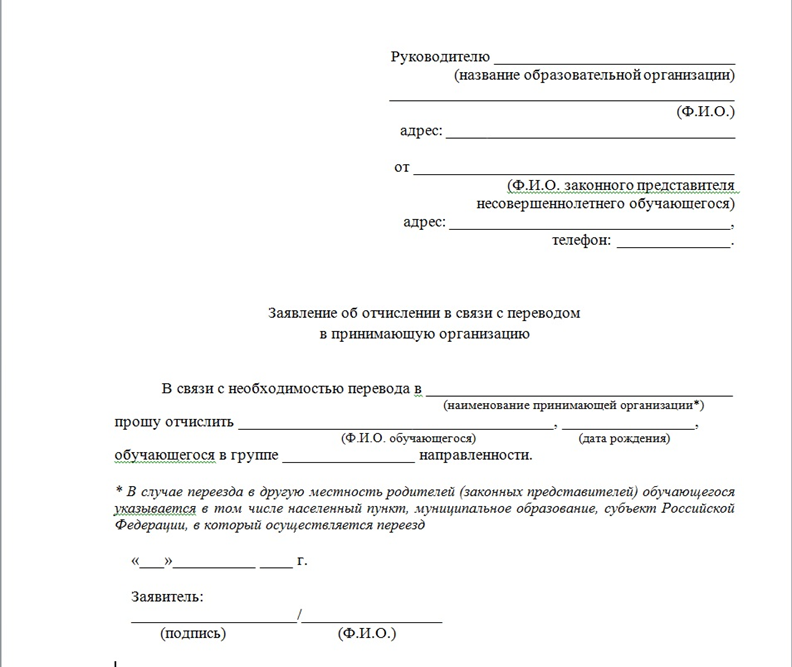 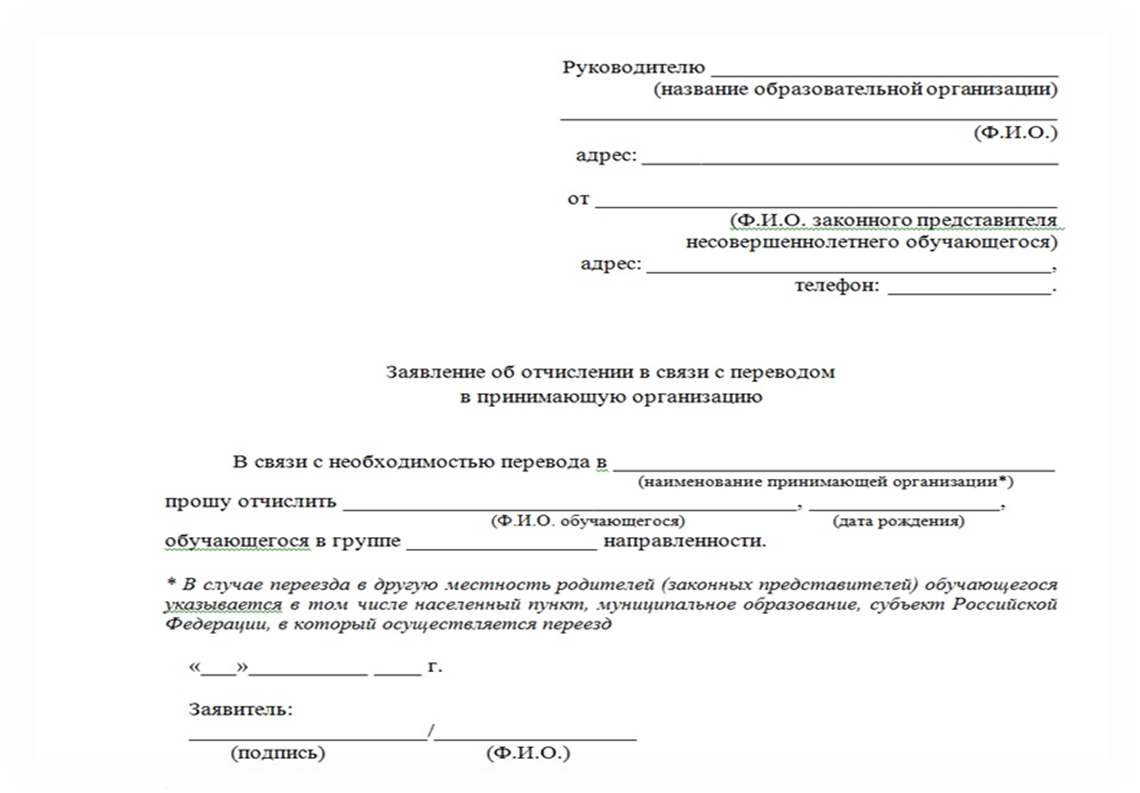 Заведующему МДОУ«Детский сад № 20»Волхоновой М..В.                                                                                  от_____________________________________________                                                                                                             (фамилия, имя отчество полностью)                                                                                                ____________________________________________________заявление.   Прошу  отчислить   моего  ребенка _________________________________________________ ,                                                                                                        (фамилия, имя, отчество ребенка полностью)«____» ____________________ 20 ___ года рождения, в связи с ________________________________                             (дата рождения)с «_____»_______________ 20___ г. указать последнюю дату дня посещения ребенком группы   «_____»_______________ 20___ г.«____» ___________20 ___г.          ________________                  (_____________________)                                                              (подпись)                                    (расшифровка)Согласовано:                         ______________________                            (М. В. Волхонова)Заведующему МДОУ«Детский сад № 20»Волхоновой М..В.                                                                                  от_____________________________________________                                                                                                             (фамилия, имя отчество полностью)                                                                                                ____________________________________________________заявление.   Прошу  отчислить   моего  ребенка _________________________________________________ ,                                                                                                        (фамилия, имя, отчество ребенка полностью)«____» ____________________ 20 ___ года рождения, в связи с ________________________________                             (дата рождения)с «_____»_______________ 20___ г. указать последнюю дату дня посещения ребенком группы   «_____»_______________ 20___ г.«____» ___________20 ___г.          ________________                  (_____________________)                                                              (подпись)                                    (расшифровка)Согласовано:                         ______________________                            (М. В. Волхонова)Заведующему МДОУ«Детский сад № 20»Волхоновой М..В.                                                                                  от_____________________________________________                                                                                                             (фамилия, имя отчество полностью)                                                                                                ____________________________________________________заявление.   Прошу  отчислить   моего  ребенка _________________________________________________ ,                                                                                                        (фамилия, имя, отчество ребенка полностью)«____» ____________________ 20 ___ года рождения, в связи с ________________________________                             (дата рождения)с «_____»_______________ 20___ г. указать последнюю дату дня посещения ребенком группы   «_____»_______________ 20___ г.«____» ___________20 ___г.          ________________                  (_____________________)                                                              (подпись)                                    (расшифровка)Согласовано:                         ______________________                            (М. В. Волхонова)Заведующему МДОУ«Детский сад № 20»Накрошаевой Н. В.                                                                                  от_____________________________________________                                                                                                             (фамилия, имя отчество полностью)                                                                                                ____________________________________________________заявление  Прошу  отчислить   моего  ребенка ______________________________________________________ ,                                                                                                        (фамилия, имя, отчество ребенка полностью)«____» ____________________ 20 ___ года рождения, в связи с переходом в_____________________                             (дата рождения)с «_____»_______________ 20___ г. указать последнюю дату дня посещения ребенком группы   «_____»_______________ 20___ г.«____» ___________20 ___ г.          ________________                  (_____________________)                                                                  (подпись)                                       (расшифровка)Согласовано:                         ______________________                            (Н. В. Накрошаева) Вниманию медицинских работников !  При отчислении ребёнка из МДОУ: 1). Родители предоставляют квитанцию об оплате за подписью бухгалтера МУ «ЦБ № 2»;2). Родители (законные представители) пишут заявление на отчисление ребёнка из МДОУ с указанием причины и «куда?» выбывает ребёнок (заявление подписывает заведующий МДОУ);3). Если выбывает выпускник, родители  забирают после подписания заявления:                                                     -  медицинскую школьную карту;                                                    - медицинскую карту МДОУ;                                                     - личное дело в кабинете заведующего; 4). Если выбывает ребёнок,  по какой – то другой причине, родители забирают после подписания заявления:                                                     - медицинскую карту МДОУ;                                                     - личное дело в кабинете заведующего.